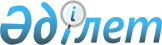 Қазақстан Республикасының кейбір заңнамалық актілеріне әлеуметтік қамсыздандыру мәселелері бойынша өзгерістер мен толықтырулар енгізу туралыҚазақстан Республикасының 2013 жылғы 4 ақпандағы № 75-V ЗаңыБАСПАСӨЗ-РЕЛИЗІ      РҚАО-ның ескертпесі!

      Осы Заңның қолданысқа енгізілу тәртібін 2-баптан қараңыз.

      1-бап. Қазақстан Республикасының мына заңнамалық актілеріне өзгерістер мен толықтырулар енгізілсін:



      1. 2007 жылғы 15 мамырдағы Қазақстан Республикасының Еңбек кодексiне (Қазақстан Республикасы Парламентiнiң Жаршысы, 2007 ж., № 9, 65-құжат; № 19, 147-құжат; № 20, 152-құжат; № 24, 178-құжат; 2008 ж., № 21, 97-құжат; № 23, 114-құжат; 2009 ж., № 8, 44-құжат; № 9-10, 50-құжат; № 17, 82-құжат; № 18, 84-құжат; № 24, 122, 134-құжаттар; 2010 ж., № 5, 23-құжат; № 10, 48-құжат; № 24, 146, 148-құжаттар; 2011 ж., № 1, 2, 3-құжаттар; № 11, 102-құжат; № 16, 128-құжат; 2012 ж., № 3, 26-құжат; № 4, 32-құжат; № 5, 41-құжат; № 6, 45-құжат; № 13, 91-құжат; № 14, 92-құжат; № 15, 97-құжат; № 21-22, 123-құжат):



      1) мазмұны мынадай мазмұндағы 194-1-баптың тақырыбымен толықтырылсын:



      «194-1-бап. Жүктілікке және босануға байланысты демалысқа, жаңа туған баланы (балаларды) асырап алған қызметкерлерге берілетін демалысқа ақы төлеудің ерекшеліктері»;



      2) мынадай мазмұндағы 194-1-баппен толықтырылсын:



      «194-1-бап. Жүктілікке және босануға байланысты демалысқа, жаңа

                  туған баланы (балаларды) асырап алған

                  қызметкерлерге берілетін демалысқа ақы төлеудің

                  ерекшеліктері



      Егер бұл еңбек шартының және (немесе) ұжымдық шарттың талаптарында, жұмыс берушінің актісінде көзделсе, жұмыс беруші Қазақстан Республикасының міндетті әлеуметтік сақтандыру туралы заңнамасына сәйкес жүзеге асырылған, жүктілікке және босануға, жаңа туған баланы (балаларды) асырап алуға байланысты табысынан айырылған жағдайда төленетін әлеуметтік төлем сомасын шегергендегі орташа жалақысын сақтай отырып, жүктілікке және босануға байланысты демалысқа, жаңа туған баланы (балаларды) асырап алған қызметкерлерге берілетін демалысқа ақы төлейді.»;



      3) 284-баптың 2-тармағы мынадай мазмұндағы 11-1) тармақшамен толықтырылсын:



      «11-1) Қазақстан Республикасының міндетті әлеуметтік сақтандыру туралы заңнамасына сәйкес жүзеге асырылған, жүктілікке және босануға, жаңа туған баланы (балаларды) асырап алуға байланысты табысынан айырылған жағдайда төленетін әлеуметтік төлем сомасын шегергендегі орташа жалақысын сақтай отырып, жүктілікке және босануға байланысты демалысқа, жаңа туған баланы (балаларды) асырап алған қызметкерлерге берілетін демалысқа ақы төлеу туралы;».



      2. 2008 жылғы 10 желтоқсандағы «Салық және бюджетке төленетін басқа да міндетті төлемдер туралы» Қазақстан Республикасының Кодексіне (Салық кодексі) (Қазақстан Республикасы Парламентінің Жаршысы, 2008 ж., № 22-І, 22-ІІ, 112-құжат; 2009 ж., № 2-3, 16, 18-құжаттар; № 13-14, 63-құжат; № 15-16, 74-құжат; № 17, 82-құжат; № 18, 84-құжат; № 23, 100-құжат; № 24, 134-құжат; 2010 ж., № 1-2, 5-құжат; № 5, 23-құжат; № 7, 28, 29-құжаттар; № 11, 58-құжат; № 15, 71-құжат; № 17-18, 112-құжат; № 22, 130, 132-құжаттар; № 24, 145, 146, 149-құжаттар; 2011 ж., № 1, 2, 3-құжаттар; № 2, 21, 25-құжаттар; № 4, 37-құжат; № 6, 50-құжат; № 11, 102-құжат; № 12, 111-құжат; № 13, 116-құжат; № 14, 117-құжат; № 15, 120-құжат; № 16, 128-құжат; № 20, 151-құжат; № 21, 161-құжат; № 24, 196-құжат; 2012 ж., № 1, 5-құжат; № 2, 11, 15-құжаттар; № 3, 21, 22, 25, 27-құжаттар; № 4, 32-құжат; № 5, 35-құжат; № 6, 43, 44-құжаттар; № 8, 64-құжат; № 10, 77-құжат; № 11, 80-құжат; № 13, 91-құжат; № 14, 92-құжат; № 15, 97-құжат; № 20, 121-құжат; № 23-24, 125-құжат; 2013 ж., № 1, 128-құжат; 2013 жылғы 22 қаңтарда «Егемен Қазақстан» және «Казахстанская правда» газеттерінде жарияланған «Қазақстан Республикасының кейбір заңнамалық актілеріне Қазақстан Республикасының Мемлекеттік шекарасы мәселелері бойынша өзгерістер мен толықтырулар енгізу туралы» 2013 жылғы 15 қаңтардағы Қазақстан Республикасының Заңы):



      1) 581-баптың 1) тармақшасының бірінші бөлігі «жинақтаушы зейнетақы қорларының зейнетақы активтерін,» деген сөздерден кейін «Мемлекеттік әлеуметтік сақтандыру қорының активтерін,» деген сөздермен толықтырылсын;



      2) 615-баптың 1-тармағының екінші бөлігі «зейнетақымен қамсыздандыру туралы,» деген сөздерден кейін «міндетті әлеуметтік сақтандыру туралы,» деген сөздермен толықтырылсын.



      3. «Қазақстан Республикасында зейнетақымен қамсыздандыру туралы» 1997 жылғы 20 маусымдағы Қазақстан Республикасының Заңына (Қазақстан Республикасы Парламентінің Жаршысы, 1997 ж., № 12, 186-құжат; 1998 ж., № 24, 437-құжат; 1999 ж., № 8, 237-құжат; № 23, 925-құжат; 2001 ж., № 17-18, 245-құжат; № 20, 257-құжат; 2002 ж., № 1, 1-құжат; № 23-24, 198-құжат; 2003 ж., № 1-2, 9-құжат; № 11, 56-құжат; № 15, 139-құжат; № 21-22, 160-құжат; 2004 ж., № 11-12, 66-құжат; № 23, 140, 142-құжаттар; 2005 ж., № 7-8, 19-құжат; № 11, 39-құжат; № 14, 55, 58-құжаттар; № 23, 104-құжат; 2006 ж., № 3, 22-құжат; № 8, 45-құжат; № 12, 69-құжат; № 23, 141-құжат; 2007 ж., № 2, 18-құжат; № 3, 20-құжат; № 4, 28, 30-құжаттар; № 9, 67-құжат; № 10, 69-құжат; № 24, 178-құжат; 2008 ж., № 17-18, 72-құжат; № 20, 88-құжат; № 23, 114, 123-құжаттар; 2009 ж., № 17, 81-құжат; № 19, 88-құжат; № 23, 111-құжат; 2010 ж., № 5, 23-құжат; № 7, 28-құжат; № 15, 71-құжат; № 24, 140-құжат; 2011 ж., № 1, 3-құжат; № 6, 49-құжат; № 11, 102-құжат; № 14, 117-құжат; № 24, 196-құжат; 2012 ж., № 2, 14, 15-құжаттар; № 3, 26-құжат; № 4, 32-құжат; № 10, 77-құжат; № 13, 91-құжат; № 14, 95-құжат; № 23-24, 125-құжат; 2013 ж., № 1, 128-құжат):



      1) 1-бап мынадай мазмұндағы 35-1) тармақшамен толықтырылсын:



      «35-1) міндетті зейнетақы жарналары бойынша берешек – есептелген, ұстап қалынған (есебіне жазылған) және жинақтаушы зейнетақы қорларына аударылмаған міндетті зейнетақы жарналары;»;



      2) 1-тарау мынадай мазмұндағы 6-1, 6-2 және 6-3-баптармен толықтырылсын:



      «6-1-бап. Қазақстан Республикасы Үкіметінің зейнетақымен

                қамсыздандыру саласындағы құзыреті



      Қазақстан Республикасының Үкіметі зейнетақымен қамсыздандыру саласында:



      1) зейнетақымен қамсыздандыру саласындағы мемлекеттік саясаттың негізгі бағыттарын әзірлейді және оларды жүзеге асыруды ұйымдастырады;



      2) мемлекеттік базалық зейнетақы төлемін бюджет қаражаты есебінен жүзеге асыру, сондай-ақ Орталықтан төленетін зейнетақы төлемдерін тағайындау және жүзеге асыру қағидаларын бекітеді;



      3) міндетті зейнетақы жарналарын есептеу, ұстап қалу (есебіне жазу) және аудару тәртібі мен мерзімдерін бекітеді;



      4) судья теріс себептер бойынша лауазымынан босатылған жағдайда, судьялар үшін қосымша белгіленген міндетті зейнетақы жарналарының сомаларын алып қою және бюджетке аудару қағидаларын бекітеді;



      5) жинақтаушы зейнетақы қорларынан міндетті зейнетақы жарналары, ерікті кәсіптік зейнетақы жарналары есебінен қалыптасқан зейнетақы жинақтарынан зейнетақы төлемдерін жүзеге асыру қағидаларын және кесте бойынша зейнетақы төлемдерінің мөлшерін есептеуді жүзеге асыру әдістемесін бекітеді;



      6) салымшыда (алушыда) міндетті зейнетақы жарналары есебінен зейнетақымен қамсыздандыру туралы әртүрлі жинақтаушы зейнетақы қорларымен жасалған екі және одан да көп шарт болған кезде бірнеше жинақтаушы зейнетақы қорларынан зейнетақы жинақтарын олардың біреуіне аудару қағидаларын бекітеді;



      7) өзіне Қазақстан Республикасының Конституциясымен, осы Заңмен, Қазақстан Республикасының өзге де заңдарымен және Қазақстан Республикасы Президентінің актілерімен жүктелген өзге де функцияларды орындайды.



      6-2-бап. Халықты әлеуметтік қорғау саласындағы орталық

               атқарушы органның құзыреті



      Халықты әлеуметтік қорғау саласындағы орталық атқарушы орган:



      1) салымшылар өз қаражаты есебінен қызметкерлер пайдасына ерікті кәсіптік зейнетақы жарналарын жүзеге асыратын олардың кәсіптерінің тізбесін әзірлейді;



      2) Орталықтан төленетін зейнетақы төлемдерінің мөлшерлерін жыл сайын арттыру тәртібін әзірлейді;



      3) Орталықтан төленетін зейнетақыларды бір жарым есе мөлшерде тағайындауға еңбек өтілін жеңілдікпен есептеу үшін сот-медициналық сараптама мекемелеріндегі, емдеу мекемелерінің патологиялық-анатомиялық бөлімшелеріндегі жұмыстардың тізбесін әзірлейді;



      4) толық маусым ішіндегі жұмыс зейнетақы тағайындау үшін бір жылғы жұмыс өтіліне есепке алынатын өнеркәсіптің маусымдық салаларының тізімін әзірлейді;



      5) Орталықтан төленетін зейнетақы төлемдерінің мөлшерін есептеу үшін өндiрiстердiң, жұмыстардың, кәсiптердiң, лауазымдар мен көрсеткiштердiң № 1 тізімін әзірлейді;



      6) міндетті зейнетақы жарналары бойынша салымшылардың (алушылардың) дерекқорын және міндетті зейнетақы жарналары есебінен зейнетақымен қамсыздандыру туралы шарт жасасқан жеке тұлғалардың бірыңғай тізімін қалыптастыру қағидаларын әзірлейді;



      7) салымшылардың (алушылардың) зейнетақы жинақтарын аудару кезінде туындаған жинақтаушы зейнетақы қорларының міндеттемелері бойынша өзара есеп айырысу қағидаларын әзірлейді;



      8) жинақтаушы зейнетақы қорларына міндетті зейнетақы жарналарын есептеу, ұстап қалу (есебіне жазу) және аудару тәртібі мен мерзімдерін әзірлейді;



      9) агенттер 2005 жылғы 1 қаңтардағы жағдай бойынша әлеуметтік жеке кодының және (немесе) салық төлеушінің тіркеу нөмірінің және (немесе) жинақтаушы зейнетақы қорымен жасалған зейнетақы шартының болмауына байланысты, тұрған жері белгісіз бұрынғы қызметкерлердің табыстарынан ұстап қалған және аудармаған міндетті зейнетақы жарналарын аудару қағидаларын әзірлейді;



      10) ерiктi кәсіптік зейнетақы жарналарын есептеу үшiн қолданылатын ай сайынғы табысты айқындау қағидаларын әзірлейді;



      11) жинақтаушы зейнетақы қорларынан міндетті зейнетақы жарналары, ерікті кәсіптік зейнетақы жарналары есебінен қалыптасқан зейнетақы жинақтарынан зейнетақы төлемдерін жүзеге асыру қағидаларын және кесте бойынша зейнетақы төлемдерінің мөлшерін есептеуді жүзеге асыру әдістемесін әзірлейді;



      12) салымшыда (алушыда) міндетті зейнетақы жарналары есебінен зейнетақымен қамсыздандыру туралы әртүрлі жинақтаушы зейнетақы қорларымен жасалған екі және одан да көп шарт болған кезде бірнеше жинақтаушы зейнетақы қорларынан зейнетақы жинақтарын олардың біреуіне аудару қағидаларын әзірлейді;



      13) міндетті зейнетақы жарналары есебінен салымшының (алушының) зейнетақы жинақтарын бір жинақтаушы зейнетақы қорынан басқасына электрондық терминалдар арқылы аудару қағидаларын әзірлейді;



      14) салымшылармен (алушылармен) міндетті зейнетақы жарналары есебінен зейнетақымен қамсыздандыру туралы жасалған және қолданысын тоқтатқан шарттар туралы мәліметтерді жинақтаушы зейнетақы қорларының электрондық құжат айналымын пайдалана отырып, Орталыққа ұсыну қағидаларын әзірлейді;



      15) жинақтаушы зейнетақы қорларының комиссиялық сыйақы алу қағидаларын әзірлейді;



      16) осы Заңда, Қазақстан Республикасының өзге де заңдарында, Қазақстан Республикасы Президентінің және Қазақстан Республикасы Үкіметінің актілерінде көзделген өзге де өкілеттіктерді жүзеге асырады.



      6-3-бап. Уәкілетті органның құзыреті



      Уәкілетті орган:



      1) қаржы нарығы мен қаржы ұйымдарын реттеу және қадағалау бөлігіндегі нормативтік құқықтық актілерді әзірлейді және бекітеді;



      2) осы Заңда, Қазақстан Республикасының өзге де заңдарында және Қазақстан Республикасы Президентінің актілерінде көзделген өзге де функцияларды жүзеге асырады.»;



      3) 13-бапта:



      2-тармақ мынадай редакцияда жазылсын:



      «2. Орталықтан төленетін зейнетақы төлемдерінің мөлшерін есептеу 1995 жылғы 1 қаңтардан бастап жұмыста үзілістер болғанына қарамастан, қатарынан кез келген үш жыл ішіндегі орташа айлық табыс негізге алына отырып жүзеге асырылады.



      «Байқоңыр» кешенінің ресейлік ұйымдарында жұмыс істеген кезеңде алған табысты қоспағанда, 1998 жылғы 1 қаңтардан басталған кезең ішіндегі орташа айлық табыстың мөлшері халықты әлеуметтік қорғау саласындағы орталық атқарушы орган айқындайтын тәртіппен жинақтаушы зейнетақы қорларына міндетті зейнетақы жарналары жүзеге асырылған табысқа сәйкес белгіленеді.»;



      мынадай мазмұндағы 2-1-тармақпен толықтырылсын:



      «2-1. «Байқоңыр» кешенінің ресейлік ұйымдарында жұмыс істеген адамдарға 1998 жылғы 1 қаңтардан басталған кезең ішіндегі орташа айлық табыстың мөлшері жұмыс беруші беретін табыс туралы анықтамамен расталатын табысқа сәйкес белгіленеді.



      Зейнетақы төлемдерін есептеу зейнетақы төлемдерін тағайындауға өтініш жасаған күні уәкілетті орган белгілеген, Қазақстан Республикасы ұлттық валютасының шетел валюталарына ресми бағамы бойынша Ресей Федерациясының валютасымен төленген табыс мөлшері негізге алына отырып жүргізіледі.»;



      4) 15-баптың 2-тармағындағы «Қазақстан Республикасының Үкiметi белгілеген тәртiппен» деген сөздер алып тасталсын;



      5) 22-бапта:



      4-1-тармақтың бірінші абзацы «Ұстап қалынған» деген сөздерден кейін «(есебіне жазылған)» деген сөздермен толықтырылсын;



      7-тармақ мынадай редакцияда жазылсын:



      «7. Агенттер 2005 жылғы 1 қаңтардағы жағдай бойынша әлеуметтiк жеке кодының және (немесе) салық төлеушiнiң тiркеу нөмiрiнің және (немесе) жинақтаушы зейнетақы қорларымен жасалған зейнетақы шарттарының болмауына байланысты, тұрған жері белгісіз бұрынғы қызметкерлердiң табыстарынан ұстап қалған және аудармаған мiндеттi зейнетақы жарналарын агенттер 2005 жылғы 1 қаңтарға дейін есебіне жазылған өсімпұлмен қоса, Қазақстан Республикасының Үкіметі белгіленген тәртіппен 2014 жылғы 1 қаңтарға дейін бюджетке аударады.



      Бұл ретте, 2005 жылғы 1 қаңтардан кейін есебіне жазылған өсімпұл есептен шығаруға жатады.



      Бюджетке аударылған міндетті зейнетақы жарналары мен өсімпұлдар сомаларын – бұрынғы қызметкерлер, ал олар қайтыс болған немесе қайтыс болды деп жарияланған жағдайда мұрагерлері Қазақстан Республикасының азаматтық заңнамасына сәйкес талап ете алады.»;



      6) 22-1-бапта:



      1-тармақтағы «осы баптың 3-тармағына сәйкес айқындалатын» деген сөздер «Қазақстан Республикасының Үкіметі айқындайтын» деген сөздермен ауыстырылсын;



      1-1-тармақтың екінші бөлігіндегі «келеңсіз» деген сөз «теріс» деген сөзбен, «республикалық бюджетке алынады» деген сөздер «алынады және республикалық бюджетке аударылады» деген сөздермен ауыстырылсын;



      3-тармақ алып тасталсын;



      7) 22-4-баптың 2-тармағы мынадай мазмұндағы үшінші бөлікпен толықтырылсын:



      «Егер міндетті зейнетақы жарналары бойынша берешек республикалық бюджет туралы заңда белгіленген бір айлық есептік көрсеткіш мөлшеріндегі сомадан аспайтын болса, мұндай хабарлама жіберілмейді.»;



      8) 23-баптың 1-тармағында:



      2) тармақша мынадай редакцияда жазылсын:



      «2) еркектер – елу бес жасқа және әйелдер елу жасқа толғанда, осы Заңның 31-1-бабының 2-тармағына сәйкес, республикалық бюджет туралы заңда белгіленген ең төмен зейнетақы мөлшерiнен кем емес төлемдi қамтамасыз ету үшiн зейнетақы жинақтары жеткiлiктi болғанда;»;



      5) тармақшаның екінші сөйлемі алып тасталсын;



      9) 23-3-бапта:



      4-тармақтың бірінші сөйлемі алып тасталсын;



      5-тармақ алып тасталсын;



      мынадай мазмұндағы 5-1-тармақпен толықтырылсын:



      «5-1. Зейнетақы төлемдерін жинақтаушы зейнетақы қоры деректемелері зейнетақы төлемдерін тағайындау туралы алушының өтінішінде көрсетілетін алушының банктік шотына аударады.



      Зейнетақы жинақтарын айырбастау сомаларын қоспағанда, оларды аударуға, есепке жатқызуға және төлеуге байланысты банктік қызметтерге ақы төлеу жинақтаушы зейнетақы қорының өз қаражаты есебінен жүзеге асырылады.»;



      10) 24-бап мынадай мазмұндағы 1-1-тармақпен толықтырылсын:



      «1-1. Мiндеттi зейнетақы жарналарының есептелген, ұстап қалынған (есебіне жазылған) және аударылған сомалары бойынша есеп-қисап салық органдарына осы Заңның 22-бабының 3, 3-1 және 3-2-тармақтарына сәйкес міндетті зейнетақы жарналарын төлеуден босатылған адамдар бойынша ұсынылмайды.»;



      11) 25-баптың 2-тармағы мынадай редакцияда жазылсын:



      «2. Салымшының, алушының, Орталықтың, жинақтаушы зейнетақы қорының, кастодиан банктің және зейнетақы активтерін инвестициялық басқаруды жүзеге асыратын ұйымның борыштары бойынша міндетті зейнетақы жарналарына, өсімпұлдарға, зейнетақы активтері мен зейнетақы жинақтарына, оның ішінде аталған субъектілер таратылған және (немесе) банкрот болған жағдайларда, тыйым салуға немесе олардан өндіріп алуға жол берілмейді.»;



      12) 31-1-бапта:



      1-тармақтың екінші сөйлеміндегі «ай сайынғы сақтандыру төлемдерi» деген сөздер «айлық сақтандыру төлемiнің мөлшері» деген сөздермен ауыстырылсын;



      2-тармақтың екінші бөлігінің екінші сөйлеміндегі «ай сайынғы сақтандыру төлемдерінің» деген сөздер «айлық сақтандыру төлемінің» деген сөздермен ауыстырылсын;



      мынадай мазмұндағы 6-тармақпен толықтырылсын:



      «6. Сақтандыру төлемдерін сақтандыру ұйымы деректемелері зейнетақы аннуитеті шартында көрсетілетін сақтанушының банктік шотына аударады.



      Сақтандыру төлемдерінің сомасын аударуға, есепке жатқызуға және төлеуге байланысты банктік қызметтерге ақы төлеу сақтандыру ұйымының өз қаражаты есебінен жүзеге асырылады.»;



      13) 31-2-бап мынадай мазмұндағы 7-тармақпен толықтырылсын:



      «7. Осы Заңның 9-бабының 1-3-тармақтарында, 23-бабы 1-тармағының 2) және 3) тармақшаларында және 23-2-бабы 1-тармағының 1) тармақшасында көрсетілген адамдардың зейнетақы жинақтарының жеткіліктілігі зейнетақы аннуитеті шарты бойынша сақтандыру сыйлықақысының сомасынан асып кеткен жағдайда, осы адамдар бірнеше сақтандыру ұйымымен зейнетақы аннуитеті шарттарын жасасуға құқылы.»;



      14) 31-3-баптың 1-тармағы мынадай мазмұндағы 1-1) және 1-2) тармақшалармен толықтырылсын:



      «1-1) зейнетақы жинақтары жеткіліксіз болған кезде зейнетақы аннуитеті шарты бойынша сақтандыру сыйлықақысын төлеу үшін жетіспейтін соманы ерікті зейнетақы жарналары мен ерікті кәсіптік зейнетақы жарналары есебінен қалыптастырылған зейнетақы жинақтарын біріктіру арқылы міндетті зейнетақы жарналары есебінен қосымша төлеуді жүзеге асыруға;



      1-2) зейнетақы жинақтары жеткіліксіз болған кезде зейнетақы аннуитеті шарты бойынша сақтандыру сыйлықақысын төлеу үшін жетіспейтін соманы ерікті зейнетақы жарналары мен ерікті кәсіптік зейнетақы жарналары есебінен қалыптастырылған зейнетақы жинақтарын біріктіру арқылы міндетті зейнетақы жарналары есебінен сақтандыру ұйымының шотына өз ақшасынан қосымша төлеуді жүзеге асыруға;»;



      15) 31-4-баптың 1-тармағындағы «күнтiзбелiк отыз күн ішінде» деген сөздер «бес жұмыс күнінен кешіктірілмейтін мерзімде» деген сөздермен ауыстырылсын;



      16) 31-5-бап мынадай редакцияда жазылсын:



      «31-5-бап. Зейнетақы аннуитеті шарттары бойынша сақтандыру

                 сыйлықақысы мен сақтандыру төлемдерін есептеуді

                 жүзеге асыру



      1. Сақтандыру сыйлықақысы мен сақтандыру төлемiн есептеуді уәкiлеттi орган белгiлеген әдiстемеге сәйкес сақтандыру ұйымы не тәуелсiз сарапшы жүзеге асырады.



      2. Сақтандыру ұйымының жасалатын зейнетақы аннуитетi шарттары бойынша iс жүргiзуге жұмсалатын шығыстарының жол берілетін деңгейiн уәкiлеттi орган белгiлейдi.



      3. Зейнетақы аннуитеті шарты бойынша сақтандыру төлемдері мерзімдік сақтандыру төлемдерін және сақтанушының қалауы бойынша біржолғы сақтандыру төлемін қамтиды.



      Мерзімдік сақтандыру төлемдері осы Заңның 31-1-бабының талаптарына сәйкес зейнетақы аннуитеті шарты тараптарының келісімі бойынша ай сайын, тоқсан сайын немесе өзге де тәртіппен, бірақ жылына кемінде бір рет жүзеге асырылады.



      Сақтандыру ұйымы бірінші мерзімдік сақтандыру төлемін зейнетақы аннуитеті шарты бойынша сақтандыру ұйымына зейнетақы жинақтарын аударған кезден бастап он жұмыс күнінен кешіктірмей жүзеге асырады.



      4. Біржолғы сақтандыру төлемінің мөлшері жинақтаушы зейнетақы қорынан сақтандыру ұйымына аударылатын зейнетақы жинақтарының сомасына қарай, мынадай:



      1) егер аударылатын зейнетақы жинақтарының сомасы республикалық бюджет туралы заңда белгіленген және зейнетақы аннуитеті шартын жасасқан күні қолданыста болған айлық есептік көрсеткіштің 7 000 еселенген мөлшерінен аспайтын болса, сақтандыру сыйлықақысы сомасының он пайызынан аспайтын;



      2) егер аударылатын зейнетақы жинақтарының сомасы республикалық бюджет туралы заңда белгіленген және зейнетақы аннуитеті шартын жасасқан күні қолданыста болған айлық есептік көрсеткіштің 7 000 еселенген мөлшерінен асып кеткенімен, айлық есептік көрсеткіштің 15 000 еселенген мөлшерінен аспайтын болса, сақтандыру сыйлықақысы сомасының жиырма пайызынан аспайтын;



      3) егер аударылатын зейнетақы жинақтарының сомасы республикалық бюджет туралы заңда белгіленген және зейнетақы аннуитеті шартын жасасқан күні қолданыста болған айлық есептік көрсеткіштің 15 000 еселенген мөлшерінен асып кетсе, сақтандыру сыйлықақысы сомасының отыз пайызынан аспайтын мөлшерде белгіленеді.



      Салымшымен зейнетақы аннуитеті шартын жасасқаннан кейін қалған не қайта қалыптасқан зейнетақы жинақтарын жинақтаушы зейнетақы қорынан сақтандыру ұйымына ішінара немесе толық аударған кезде біржолғы сақтандыру төлемін жүзеге асыруға жол берілмейді.



      5. Сақтандырушы осы баптың 4-тармағында көзделген талаппен зейнетақы аннуитеті шартын жасасу бойынша делдалдық қызмет көрсеткені үшін сақтандыру агентіне төлейтін комиссиялық сыйақының мөлшерін сақтандыру ұйымы зейнетақы аннуитеті шартын жасасқан адамға сақтандыру ұйымы төлейтін біржолғы сақтандыру төлемін есепке алмастан, есебіне жазылған сақтандыру сыйлықақысы мөлшеріне қарай есептейді.».



      4. «Міндетті әлеуметтік сақтандыру туралы» 2003 жылғы 25 сәуірдегі Қазақстан Республикасының Заңына (Қазақстан Республикасы Парламентінің Жаршысы, 2003 ж., № 9, 41-құжат; 2004 ж., № 23, 140, 142-құжаттар; 2006 ж., № 23, 141-құжат; 2007 ж., № 3, 20-құжат; № 20, 152-құжат; № 24, 178-құжат; 2008 ж., № 23, 114-құжат; 2009 ж., № 9-10, 50-құжат; 2010 ж., № 5, 23-құжат; № 7, 28-құжат; 2011 ж., № 6, 49-құжат; № 11, 102-құжат; № 14, 117-құжат; 2012 ж., № 2, 14-құжат; № 3, 26-құжат; № 4, 32-құжат; № 8, 64-құжат; № 14, 95-құжат; № 23-24, 125-құжат):



      1) 1-бапта:



      мынадай мазмұндағы 3-1) тармақшамен толықтырылсын:



      «3-1) әлеуметтік аударымдар бойынша берешек – есептелген және мерзімінде аударылмаған әлеуметтік аударымдар сомасы;»;



      9) тармақшадағы «ай сайынғы» деген сөздер алып тасталсын;



      11) тармақша мынадай редакцияда жазылсын:



      «11) әлеуметтiк төлемдi алушы (бұдан әрi – алушы) – әлеуметтік қатер төнгенге дейін Мемлекеттiк әлеуметтiк сақтандыру қорына ол үшін әлеуметтiк аударымдар жүргiзiлген не өзін-өзі жұмыспен қамтыған адам ретінде оларды өзi төлеген және әлеуметтiк төлемдер тағайындау жөнiндегi уәкiлеттi орган оған қатысты әлеуметтiк төлемдер тағайындау туралы шешiм шығарған жеке тұлға, ал мiндеттi әлеуметтiк сақтандыру жүйесiнiң өзi үшiн әлеуметтiк аударымдар жүргiзiлген қатысушысы болып табылатын адам қайтыс болған жағдайда – қайтыс болған (coт хабар-ошарсыз кеттi деп таныған немесе қайтыс болды деп жариялаған) асыраушының асырауында болған отбасы мүшелерi;»;



      13) тармақша «қатысушының» деген сөзден кейін «жалпы» деген сөзбен толықтырылсын;



      мынадай мазмұндағы 13-1) тармақшамен толықтырылсын:



      «13-1) еңбекке жарамсыздық күндері санының коэффициенті – еңбекке уақытша жарамсыздық парағында көрсетілген күндер санына қарай айқындалатын коэффициент;»;



      15) тармақшадағы «аударымдар алымын жинауды» деген сөздер «аударымдарды шоғырландыруды» деген сөздермен ауыстырылсын;



      2) 6-бап мынадай мазмұндағы екінші бөлікпен толықтырылсын:



      «Қазақстан Республикасының аумағында тұрақты тұратын шетелдiктер мен азаматтығы жоқ адамдар әлеуметтік төлемдерді алу құқығын Қазақстан Республикасының азаматтарымен тең пайдаланады.»;



      3) 8-бап мынадай редакцияда жазылсын:



      «8-бап. Мiндеттi әлеуметтiк сақтандыруға жататын адамдар



      Орталықтан төленетін зейнетақы төлемдерін алушыларды қоспағанда, Қазақстан Республикасының аумағында тұрақты тұратын және Қазақстан Республикасының аумағында табыс әкелетін қызметтi жүзеге асыратын шетелдiктер мен азаматтығы жоқ адамдарды қоса алғанда, қызметкерлер, өзiн-өзi жұмыспен қамтыған адамдар мiндеттi әлеуметтiк сақтандыруға жатады.»;



      4) мынадай мазмұндағы 8-1-баппен толықтырылсын:



      «8-1-бап. Қазақстан Республикасы Үкіметінің міндетті әлеуметтік

                сақтандыру саласындағы құзыреті



      Қазақстан Республикасының Үкіметі міндетті әлеуметтік сақтандыру саласында:



      1) Қор активтерінен алынатын комиссиялық сыйақының пайыздық мөлшерлемесінің шекті шамасын жыл сайын белгілейді;



      2) әлеуметтік аударымдарды есептеу мен аударудың тәртібін және мерзімдерін бекітеді;



      3) Қордан төленетін әлеуметтік төлемдер мөлшерін есептеу (айқындау), қайта есептеу және арттыру қағидаларын бекітеді;



      4) еңбек ету қабілетінен айырылған және асыраушысынан айырылған жағдайда Қордан төленетін әлеуметтік төлемдердің мөлшерін арттыру туралы шешім қабылдайды;



      5) өзіне Қазақстан Республикасының Конституциясымен, осы Заңмен, Қазақстан Республикасының өзге де заңдарымен және Қазақстан Республикасы Президентінің актілерімен жүктелген өзге де функцияларды орындайды.»;



      5) 10-бапта:



      1-тармақтың 3) тармақшасындағы «алуға құқығы бар.» деген сөздер «алуға;» деген сөзбен ауыстырылып, мынадай мазмұндағы 4) тармақшамен толықтырылсын:



      «4) әлеуметтік төлемдерді тағайындау үшін қажетті құжаттардың қолданылу мерзімі аяқталған кезде әлеуметтік төлемді тоқтата тұруға құқығы бар.»;



      2-тармақ мынадай мазмұндағы 1-1) тармақшамен толықтырылсын:



      «1-1) қате есепке жатқызылған немесе артық төленген әлеуметтік аударымдар және (немесе) әлеуметтiк аударымдарды уақтылы және (немесе) толық төлемегенi үшiн өсімпұлдар сомаларын қайтаруды жүзеге асыруға;»;



      6) 11-бап мынадай редакцияда жазылсын:



      «11-бап. Уәкiлеттi органның құзыретi



      Уәкiлеттi орган:



      1) Қордың қаржылық тұрақтылығын талдауды, бағалауды және бақылауды жүзеге асырады;



      2) өзiнiң бақылау және қадағалау функцияларын қамтамасыз ету үшiн Қордың қаржылық және өзге де есептiлiгiнiң тiзбесiн, нысандарын, оны ұсыну мерзiмдерiн айқындайды;



      3) Қордың басшы қызметкерлерін тағайындауға келісім береді;



      4) Қор қызметi туралы мәлiметтердi, сондай-ақ мемлекеттiк органдар мен ұйымдардан өзiнiң бақылау және қадағалау функцияларын жүзеге асыру үшiн қажеттi мәлiметтер алуға құқылы;



      5) Қазақстан Республикасының мемлекеттік бақылау және қадағалау туралы заңнамасында белгіленген тәртіппен Қордың қызметін ішкі бақылауды жүзеге асырады;



      6) Қордың қаржылық тұрақтылығын қамтамасыз ететін нормалар мен лимиттерді әзірлейді;



      7) Қор активтерін инвестициялау үшін қаржы құралдарының тізбесін әзірлейді;



      8) Қордың бағалы қағаздарға және басқа да қаржы құралдарына байланысты қызметті жүзеге асыру тәртібін әзірлейді;



      9) Қор активтерінен алынатын комиссиялық сыйақының пайыздық мөлшерлемесінің шекті шамасын белгілеу туралы жыл сайын ұсыныс әзірлейді;



      10) әлеуметтік аударымдарды есептеу мен аударудың тәртібін және мерзімдерін әзірлейді;



      11) Қордан төленетін әлеуметтік төлемдер мөлшерін есептеу (айқындау), қайта есептеу және арттыру қағидаларын әзірлейді;



      12) еңбек ету қабілетінен айырылған және асыраушысынан айырылған жағдайда, Қордан төленетін әлеуметтік төлемдердің мөлшерлерін арттыру туралы ұсыныс әзірлейді;



      13) әлеуметтік төлемдер тағайындау жөніндегі уәкілетті органның, Орталықтың және (немесе) Қордың кінәсінен уақтылы алынбаған не толық алынбаған әлеуметтік төлемдер сомаларын төлеу қағидаларын әзірлейді;



      14) осы Заңда, Қазақстан Республикасының өзге де заңдарында, Қазақстан Республикасы Президентiнiң және Қазақстан Республикасы Үкiметiнiң актiлерiнде көзделген өзге де өкiлеттiктердi жүзеге асырады.»;



      7) 12-баптың 2-тармағының 4) тармақшасындағы «сақтауға міндетті.» деген сөздер «сақтауға;» деген сөзбен ауыстырылып, мынадай мазмұндағы 5) тармақшамен толықтырылсын:



      «5) әлеуметтік төлемдерді алу кезеңінде әлеуметтік төлемдер бойынша Қор міндеттемелерінің орындалуына әсер ететін барлық өзгерістер туралы, осындай өзгерістер туындаған күннен бастап күнтізбелік он күн ішінде Орталықтың құрылымдық бөлімшелерін хабардар етуге міндетті.»;



      8) 13-баптың 1-тармағының 1) тармақшасындағы «әлеуметтік аударым сомаларын» деген сөздер «әлеуметтік аударымдар және (немесе) әлеуметтік аударымдарды уақтылы және (немесе) толық төлемегені үшін өсімпұлдар сомаларын» деген сөздермен ауыстырылсын;



      9) 15-бапта:



      2-тармақта:



      екінші бөліктегі «Қазақстан Республикасының заң актiлерiнде» деген сөздер «республикалық бюджет туралы заңда» деген сөздермен ауыстырылсын;



      мынадай мазмұндағы үшінші бөлікпен толықтырылсын:



      «Егер күнтізбелік айда қызметкердің есебіне жазылған табыстардың жалпы сомасы республикалық бюджет туралы заңда белгіленген жалақының ең төмен мөлшерінен кем болса, онда әлеуметтік аударымдарды есептеу объектiсi жалақының ең төмен мөлшері негізге алына отырып айқындалады.»;



      3-тармақ алып тасталсын;



      10) 17-баптың 2-тармағы мынадай мазмұндағы үшінші бөлікпен толықтырылсын:



      «Егер әлеуметтік аударымдар бойынша берешек республикалық бюджет туралы заңда белгіленген бір айлық есептік көрсеткіш мөлшеріндегі сомадан аспайтын болса, мұндай хабарлама жіберілмейді.»;



      11) 19-бап мынадай редакцияда жазылсын:



      «19-бап. Артық (қате) төленген әлеуметтік аударымдарды және

               (немесе) әлеуметтік аударымдарды уақтылы және (немесе)

               толық төлемегені үшін өсімпұлдарды қайтару



      Төлеуші артық (қате) төлеген әлеуметтік аударымдар және (немесе) әлеуметтік аударымдарды уақтылы және (немесе) толық төлемегені үшін өсімпұлдар сомалары төлеушінің банктік шотына банктік үш күн ішінде Орталықтың кейіннен аударуы үшін төлеушінің өтініші Қорға келіп түскен күннен бастап банктік жеті күн ішінде Орталықтың банктік шотына аударылуға жатады.»;



      12) 20-баптың 1 және 6-тармақтары мынадай редакцияда жазылсын:



      «1. Әлеуметтік төлемдерді тағайындауға өтініш жасау өтініш берушінің тұрғылықты жері бойынша Орталықтың құрылымдық бөлiмшелерiне өтiнiш беру арқылы жүзеге асырылады. Өтiнiшке тiзбесi осы Заңмен белгiленетiн құжаттар қоса беріледі.»;



      «6. Қордан төленетiн әлеуметтiк төлемдер Қордан төленетiн әлеуметтiк төлемдерге құқық туындаған күннен бастап тағайындалады.



      Қордан төленетiн әлеуметтiк төлемдерге құқық:



      еңбек ету қабiлетiнен айырылған жағдайда – әлеуметтiк төлемдер тағайындау жөнiндегi уәкiлеттi орган мiндеттi әлеуметтiк сақтандыру жүйесiнің Қорға өзі үшін әлеуметтiк аударымдар жүргiзiлген қатысушысының жалпы еңбек ету қабiлетiнен айырылу дәрежесiн белгiлеген күннен бастап;



      асыраушысынан айырылған жағдайда – қайтыс болу туралы куәлiкте көрсетiлген қайтыс болған күнінен бастап не азаматты хабар-ошарсыз кетті деп тану туралы немесе азаматты қайтыс болды деп жариялау туралы сот шешiмiнде көрсетiлген күннен бастап туындайды.



      Асыраушысынан айырылған жағдайда төленетін әлеуметтiк төлем үлесiн бөлу құқығы әлеуметтік төлемдер тағайындау жөніндегі уәкілетті органға оны бөлу үшін өтiнiш жасалған күннен бастап туындайды;



      жұмысынан айырылған жағдайда – мiндеттi әлеуметтiк сақтандыру жүйесiнің Қорға өзі үшін әлеуметтiк аударымдар жүргiзiлген қатысушысының жұмыспен қамту мәселелерi жөнiндегi уәкiлеттi органға жұмыссыз ретiнде тiркелу үшiн өтiнiш жасаған күннен бастап;



      жүктiлiкке және босануға байланысты табысынан айырылған жағдайда – еңбекке уақытша жарамсыздық парағында көрсетiлген жүктiлiкке және босануға байланысты демалыс берiлген күннен бастап;



      жаңа туған баланы (балаларды) асырап алуға байланысты табысынан айырылған жағдайда – еңбекке уақытша жарамсыздық парағында көрсетiлген, жаңа туған баланы (балаларды) асырап алған қызметкерлерге демалыс берiлген күннен бастап;



      бала бiр жасқа толғанға дейiн оның күтiмiне байланысты табысынан айырылған жағдайда – баланың туу туралы куәлiгiнде көрсетiлген туған күнiнен бастап, баланы (балаларды) асырап алған және ата-анасының қамқорлығынсыз қалған бір жасқа дейінгі балаға қорғаншылық тағайындалған жағдайларда – баланы (балаларды) асырап алу туралы сот шешімі заңды күшіне енген күннен бастап немесе қорғаншы тағайындалған күннен бастап туындайды.



      Жұмысынан айырылған, жүктiлiкке және босануға, жаңа туған баланы (балаларды) асырап алуға және бала бiр жасқа толғанға дейiн оның күтiмiне байланысты табысынан айырылған жағдайларда Қордан төленетiн әлеуметтік төлемдерді тағайындауға өтініш жасау мерзімдері Қордан төленетiн әлеуметтiк төлемдерге құқық туындаған күннен бастап он екі айдан аспауға тиіс.»;



      13) 21, 22, 23, 23-1 және 23-2-баптар мынадай редакцияда жазылсын:



      «21-бап. Еңбек ету қабiлетiнен айырылған жағдайда төленетін

               әлеуметтiк төлемді тағайындау және оның мөлшерi



      1. Еңбек ету қабiлетiнен айырылған жағдайда төленетін әлеуметтiк төлем мiндеттi әлеуметтiк сақтандыру жүйесiнің өзi үшiн әлеуметтiк аударымдар жүргiзiлген қатысушысына әлеуметтiк төлем алуға өтiнiш жасаған уақытқа қарай жұмысты тоқтатқанына немесе iстеп жатқанына қарамастан тағайындалады.



      2. Еңбек ету қабiлетiнен айырылған жағдайда төленетін әлеуметтiк төлемді тағайындау үшiн өтiнiшке:



      1) жеке басты куәландыратын құжат;



      2) тұрғылықты жерi туралы мәлiметтер (мекенжай анықтамасы немесе ауылдық (селолық) округ әкiмiнiң анықтамасы);



      3) жалпы еңбек ету қабiлетiнен айырылу дәрежесiн куәландыруды жүргiзу және белгiлеу туралы мәлiметтер;



      4) банктерде және (немесе) банк операцияларының жекелеген түрлерін жүзеге асыратын ұйымдарда ашылған банктік шотының нөмірі не түзеу мекемесінің қолма-қол ақшаны бақылау шоты туралы мәліметтер қоса беріледі.



      3. Адамның жалпы еңбек ету қабілетінен айырылу дәрежесін куәландыруды және белгiлеуді халықты әлеуметтік қорғау саласындағы уәкілетті органның аумақтық бөлімшелері Қазақстан Республикасының мүгедектерді әлеуметтік қорғау туралы заңнамасына сәйкес медициналық-әлеуметтік сараптама жүргізу арқылы жүзеге асырады.



      4. Еңбек ету қабiлетiнен айырылған жағдайда төленетін әлеуметтiк төлем Қордан төленетін әлеуметтiк төлемдерге құқық туындаған күннен бастап еңбек ету қабiлетiнен айырылған деп белгiленген бүкіл кезеңге тағайындалады.



      Еңбек ету қабiлетiнен айырылу дәрежесi өзгерген жағдайда, әлеуметтiк төлем еңбек ету қабiлетiнен айырылу дәрежесi өзгерген күннен бастап еңбек ету қабiлетiнен айырылудың жаңадан белгiленген дәрежесiне сәйкес келетiн мөлшерде жүзеге асырылады. Бұл ретте, әлеуметтiк төлемдер тағайындау жөнiндегi уәкiлеттi орган әлеуметтiк төлемдер мөлшерiнiң өзгергенi туралы шығарылған шешiмге қатысты Орталықты және оның құрылымдық бөлiмшелерiн үш жұмыс күнi iшiнде хабардар етеді.



      5. Еңбек ету қабiлетiнен айырылған жағдайда төленетін ай сайынғы әлеуметтiк төлем мөлшерi республикалық бюджет туралы заңда белгiленген жалақының ең төмен мөлшерінің сексен пайызын шегеріп, әлеуметтiк аударымдарды есептеу объектiсi ретiнде ескерiлген табыстың орташа айлық мөлшерiн табысты ауыстырудың, еңбек ету қабiлетiнен айырылуының және қатысу өтілінің тиiстi коэффициенттерiне көбейту арқылы айқындалады.



      Әлеуметтiк аударымдарды есептеу объектiсi ретiнде ескерiлген табыстың орташа айлық мөлшері әлеуметтік төлемге құқық басталған айдың алдындағы соңғы күнтізбелік жиырма төрт ай ішінде әлеуметтік аударымдар жүргізілген (осы кезеңде әлеуметтік аударымдарда үзілістердің болу-болмауына қарамастан) табыстар сомасын жиырма төртке бөлу арқылы айқындалады.



      Бұл ретте, табысты ауыстыру коэффициентi 0,6 болады.



      Еңбек ету қабiлетiнен айырылу коэффициентi:



      жалпы еңбек ету қабiлетiнен айырылу дәрежесi сексеннен жүз пайызға дейiн болатын, еңбек ету қабiлетiнен айырылған адамдар үшiн – 0,7;



      жалпы еңбек ету қабiлетiнен айырылу дәрежесi алпыстан сексен пайызға дейiн болатын, еңбек ету қабiлетiнен айырылған адамдар үшiн – 0,5;



      жалпы еңбек ету қабiлетiнен айырылу дәрежесi отыздан алпыс пайызға дейiн болатын, еңбек ету қабiлетiнен айырылған адамдар үшiн 0,3 болады.



      Мiндеттi әлеуметтiк сақтандыру жүйесiнің өзi үшiн әлеуметтiк аударымдар жүргiзiлген қатысушысы үшiн қатысу өтілінің коэффициентi:



      алты айдан кем болғанда – 0,1;



      алты айдан он екi айға дейiн – 0,7;



      он екi айдан жиырма төрт айға дейiн – 0,75;



      жиырма төрт айдан отыз алты айға дейiн – 0,85;



      отыз алты айдан қырық сегiз айға дейiн – 0,9;



      қырық сегiз айдан алпыс айға дейiн – 0,95;



      алпыс ай және одан да көп айларға – 1,0 болады.



      6. Еңбек ету қабілетінен айырылған жағдайда төленетін әлеуметтік төлем:



      1) алушыға Орталықтан төленетін зейнетақы төлемдері тағайындалған күннен бастап;



      2) алушының қайтыс болуына (соттың хабар-ошарсыз кеттi деп тануына немесе қайтыс болды деп жариялауына) байланысты тоқтатылады. Әлеуметтік төлем оны алушы қайтыс болған (соттың хабар-ошарсыз кеттi деп тану туралы немесе қайтыс болды деп жариялау туралы шешiмi заңды күшiне енген күннен бастап) айды қоса алғанда, жүзеге асырылады;



      3) әлеуметтік төлемдер тағайындау жөніндегі уәкілетті орган алушыны еңбек етуге қабілетті деп тану туралы шешім шығарған күннен бастап тоқтатылады.



      7. Еңбек ету қабілетінен айырылған жағдайда төленетін әлеуметтік төлем алушының еңбек ету қабілетінен айырылған деп белгілеген кезеңі аяқталған күннен бастап еңбек ету қабілетінен айырылған деп кезекті кезең белгіленгенге дейін тоқтатыла тұрады.



      22-бап. Асыраушысынан айырылған жағдайда төленетін әлеуметтiк

              төлемді тағайындау және оның мөлшерi



      1. Қайтыс болған (сот хабар-ошарсыз кеттi деп таныған немесе қайтыс болды деп жариялаған) асыраушының – мiндеттi әлеуметтiк сақтандыру жүйесiнің өзi үшiн әлеуметтiк аударымдар жүргiзiлген қатысушысының мына отбасы мүшелерiнің:



      1) он сегiз жасқа толмаған және егер осы жастан асқан балалары он сегiз жасқа толғанға дейiн мүгедек болып қалса, олардың, оның iшiнде асырап алған балаларының, аға-iнiлерiнің, апа-сiңлiлерi мен немерелерiнің асыраушысынан айырылған жағдайда төленетін әлеуметтiк төлемдердің тағайындалуына және оларды алуға құқығы бар. Бұл ретте, аға-iнiлерiнiң, апа-сiңлiлерi мен немерелерiнiң еңбек етуге қабiлеттi ата-анасы болмаған немесе олар ата-анасынан алименттер алмаған жағдайда, олардың да осындай құқығы бар. Осы тармақшада аталған, жалпы орта, техникалық және кәсіптік, орта білімнен кейінгі және жоғары білім беру ұйымдарында күндізгі оқу нысаны бойынша білім алатын он сегіз жастан асқан адамдардың жиырма үш жастан аспайтын шекте оқуын бітіргенше әлеуметтік төлемдер алуға құқығы бар;



      2) егер қайтыс болған (сот хабар-ошарсыз кеттi деп таныған немесе қайтыс болды деп жариялаған) асыраушының үш жасқа толмаған балаларының, аға-iнiлерiнің, апа-сiңлiлерiнің немесе немерелерiнің күтiмімен айналысатын болса, жасына және еңбек етуге қабiлеттiлiгiне қарамастан, ата-анасының бiреуiнің немесе жұбайының не атасының, әжесінің, аға-iнiсiнің немесе апа-сiңлiсiнің асыраушысынан айырылған жағдайда төленетін әлеуметтiк төлемдердің тағайындалуына және оларды алуға құқығы бар.



      2. Мiндеттi әлеуметтiк сақтандыру жүйесiнің өздерi үшiн мiндеттi әлеуметтiк аударымдар жүргiзiлген қатысушыларының – ата-анасының қамқорлығынсыз қалған балаларға тағайындалған әлеуметтiк төлемдер Қазақстан Республикасының заңнамалық актiлерiне сәйкес айырылып қалған әрбiр ата-анасы үшiн асырап алушыға, қорғаншыға төленедi.



      3. Бала кезiнен бірінші немесе екінші топтағы мүгедектер деп танылған адамдарға әлеуметтiк төлемдер мүгедектiк белгiленген мерзiмге тағайындалады.



      4. Асыраушысынан айырылған жағдайда төленетін әлеуметтiк төлемді тағайындау үшiн өтiнiшке:



      1) жеке басты куәландыратын құжат;



      2) отбасының құрамы туралы мәлiметтер;



      3) тұрғылықты жерi туралы мәлiметтер (мекенжай анықтамасы немесе ауылдық (селолық) округ әкiмiнiң анықтамасы);



      4) асыраушысының қайтыс болуы туралы куәліктің көшірмесі немесе соттың адамды хабар-ошарсыз кетті деп тану туралы немесе қайтыс болды деп жариялау туралы шешімі;



      5) қайтыс болған (сот хабар-ошарсыз кеттi деп таныған немесе қайтыс болды деп жариялаған) адаммен туыстық қатынастарын растайтын құжаттардың, неке қию (ерлі-зайыпты болу) туралы, қайтыс болған асыраушының балаларының туу туралы, асырап алу туралы куәлiктерінің көшiрмелерi;



      6) отбасы мүшелерiнiң күндізгі оқу нысаны бойынша білім алатын оқушылар немесе студенттер болып табылатыны туралы жалпы орта, техникалық және кәсіптік, орта білімнен кейінгі және жоғары білім беру ұйымдарынан алынған анықтама (оқу жылының басында жыл сайын жаңартылады);



      7) қорғаншы етіп тағайындау туралы анықтама (қажет болған кезде);



      8) мүгедектiк тобын куәландыруды жүргiзу және белгiлеу туралы мәлiметтер (он сегiз жасқа толмаған және осы жастан асқан балалары, оның iшiнде асырап алған балалары, аға-iнiлерi, апа-сiңлiлерi мен немерелерi бала кезiнен бірінші немесе екінші топтағы мүгедектер деп танылған жағдайда);



      9) банктерде және (немесе) банк операцияларының жекелеген түрлерін жүзеге асыратын ұйымдарда ашылған банктік шотының нөмірі не түзеу мекемесінің қолма-қол ақшаны бақылау шоты туралы мәліметтер қоса беріледі.



      5. Қайтыс болған (сот хабар-ошарсыз кеттi деп таныған немесе қайтыс болды деп жариялаған) асыраушының асырауында болған, асыраушысынан айырылған жағдайда төленетін әлеуметтiк төлемдердің тағайындалуына және оларды алуға құқығы бар отбасының барлық мүшелерiне бiр әлеуметтiк төлем тағайындалады.



      6. Қайтыс болған (сот хабар-ошарсыз кеттi деп таныған немесе қайтыс болды деп жариялаған) асыраушының асырауында болған отбасы мүшесiнiң жазбаша өтiнiшi бойынша оның әлеуметтiк төлемдегі үлесi бөлiнедi және оған бөлек төленедi.



      Әлеуметтiк төлемнiң үлесiн бөлу әлеуметтiк төлемдер тағайындау жөнiндегi уәкiлеттi органға өтiнiш жасалған күннен бастап жүргiзiледi.



      7. Қайтыс болған (сот хабар-ошарсыз кеттi деп таныған немесе қайтыс болды деп жариялаған) асыраушының асырауында болған отбасы мүшелерi санының өзгергенi туралы және тиiсiнше әлеуметтiк төлемдердi қайта есептеу туралы шешiмдi қайтыс болған (сот хабар-ошарсыз кеттi деп таныған немесе қайтыс болды деп жариялаған) асыраушының асырауында болған отбасы мүшесiнiң жазбаша өтiнiшi негiзiнде әлеуметтiк төлемдер тағайындау жөнiндегi уәкiлеттi орган қабылдайды. Бұл peттe, әлеуметтiк төлем мөлшерi өтініш берілген күннен бастап, әлеуметтiк төлем алуға құқығы бар отбасы мүшелерiнiң санына қарай тиiсiнше ұлғайтылады немесе азайтылады.



      8. Асыраушысынан айырылған жағдайда төленетін ай сайынғы әлеуметтiк төлем мөлшерi республикалық бюджет туралы заңда белгiленген жалақының ең төмен мөлшерінің сексен пайызын шегеріп, әлеуметтiк аударымдарды есептеу объектiсi ретiнде ескерiлген табыстың орташа айлық мөлшерiн табысты ауыстырудың, асырауындағылар санының және қатысу өтілінің тиiстi коэффициенттерiне көбейту арқылы айқындалады.



      Әлеуметтiк аударымдарды есептеу объектiсi ретiнде ескерiлген табыстың орташа айлық мөлшері әлеуметтік төлемге құқық басталған айдың алдындағы соңғы күнтізбелік жиырма төрт ай ішінде әлеуметтік аударымдар жүргізілген (осы кезеңде әлеуметтік аударымдарда үзілістердің болу-болмауына қарамастан) табыстар сомасын жиырма төртке бөлу арқылы айқындалады.



      Асыраушысынан айырылған жағдайда төленетін әлеуметтiк төлемдер қайтыс болған (сот хабар-ошарсыз кеттi деп таныған немесе қайтыс болды деп жариялаған) асыраушының асырауында болған отбасы мүшелерiне қайтыс болған (сот хабар-ошарсыз кеттi деп таныған немесе қайтыс болды деп жариялаған) асыраушының отбасы мүшесiнiң (мүшелерiнiң) әлеуметтiк төлемдер алуға құқығы сақталатын уақыт кезеңі бойына ай сайын төленiп тұрады.



      9. Асырауындағылар санының коэффициентi мiндеттi әлеуметтiк сақтандыру жүйесiнің өзi үшiн әлеуметтiк аударымдар жүргiзiлген қатысушысы қайтыс болғанға дейiн оның асырауында болған адамдар санына қарай айқындалады және асырауында бiр адам болса – 0,4, асырауында екi адам болса – 0,5, асырауында үш адам болса – 0,6, асырауында төрт және одан да көп адам болса – 0,8 болады.



      Бұл ретте, табысты ауыстыру коэффициентi мен қатысу өтілінің коэффициентi осы Заңның 21-бабына сәйкес есептеледi.



      10. Асыраушысынан айырылған жағдайда төленетін әлеуметтік төлем:



      1) қайтыс болған (сот хабар-ошарсыз кетті деп таныған немесе қайтыс болды деп жариялаған) асыраушының асырауында болған, бала кезінен бірінші немесе екінші топтағы мүгедек деп танылған адамдарға мүгедектікті белгілеу мерзімі аяқталған күннен бастап қайта куәландыруға дейін;



      2) отбасы мүшелерінің күндізгі оқу нысаны бойынша оқушы немесе студент болып табылатыны туралы жалпы орта, техникалық және кәсіптік, орта білімнен кейінгі және жоғары білім беру ұйымдарынан алынған анықтаманың қолданылу мерзімі аяқталған күннен бастап тоқтатыла тұрады. Асыраушысынан айырылған жағдайда төленетін әлеуметтік төлем анықтаманы кезекті ұсынған кезде тоқтатыла тұрған кезінен бастап қайта жалғасады.



      11. Асыраушысынан айырылған жағдайда төленетін әлеуметтік төлем:



      1) қайтыс болған (сот хабар-ошарсыз кетті деп таныған немесе қайтыс болды деп жариялаған) асыраушының асырауында болған адамның қайтыс болуына байланысты тоқтатылады. Асыраушысынан айырылған жағдайда төленетін әлеуметтік төлем қайтыс болған айды қоса алғанда жүзеге асырылады;



      2) қайтыс болған (сот хабар-ошарсыз кетті деп таныған немесе қайтыс болды деп жариялаған) асыраушының асырауында болған адамға мүгедектікті белгілеу мерзімі аяқталған күннен бастап;



      3) қайтыс болған (сот хабар-ошарсыз кетті деп таныған немесе қайтыс болды деп жариялаған) асыраушының асырауында болған адам он сегіз жасқа толған күннен бастап (он сегіз жасқа толғанға дейін мүгедек болып қалған адамдарды қоспағанда), ал аталған адам күндізгі оқу нысаны бойынша жалпы орта, техникалық және кәсіптік, орта білімнен кейінгі және жоғары білім беру ұйымдарында оқыған жағдайда жиырма үш жасқа толған күннен бастап тоқтатылады.



      23-бап. Жұмысынан айырылған жағдайда төленетін әлеуметтiк

              төлемді тағайындау және оның мөлшерi



      1. Жұмысынан айырылған жағдайда төленетін әлеуметтiк төлем міндетті әлеуметтік сақтандыру жүйесіне қатысушы жұмыспен қамту мәселелерi жөнiндегi уәкiлеттi органға жұмыссыз ретiнде тiркеуге өтiнiш жасаған күннен бастап тағайындалады.



      2. Жұмысынан айырылған жағдайда төленетін әлеуметтiк төлемді тағайындау үшiн өтiнiшке:



      1) жеке басты куәландыратын құжат;



      2) тұрғылықты жерi туралы мәлiметтер (мекенжай анықтамасы немесе ауылдық (селолық) округ әкiмiнiң анықтамасы);



      3) жұмыспен қамту мәселелерi жөнiндегi уәкiлеттi органның анықтамасы;



      4) банктерде және (немесе) банк операцияларының жекелеген түрлерін жүзеге асыратын ұйымдарда ашылған банктік шотының нөмірі не түзеу мекемесінің қолма-қол ақшаны бақылау шоты туралы мәліметтер қоса беріледі.



      3. Жұмысынан айырылған жағдайда төленетiн әлеуметтiк төлем мөлшерi әлеуметтiк аударымдар объектiсi ретiнде ескерiлген табыстың орташа айлық мөлшерiн тиiсті табысты ауыстыру коэффициенттерi мен қатысу өтілінің коэффициентiне көбейту арқылы айқындалады.



      Әлеуметтiк аударымдарды есептеу объектiсi ретiнде ескерiлген табыстың орташа айлық мөлшері жұмысынан айырылуы бойынша әлеуметтік төлемге құқық басталған айдың алдындағы соңғы күнтізбелік жиырма төрт ай ішінде әлеуметтік аударымдар жүргізілген (осы кезеңде әлеуметтік аударымдарда үзілістердің болу-болмауына қарамастан) табыстар сомасын жиырма төртке бөлу арқылы айқындалады.



      Бұл ретте, табысты ауыстыру коэффициентi 0,3 болады, ал қатысу өтілінің коэффициентi осы Заңның 21-бабына сәйкес есептеледi.



      4. Міндетті әлеуметтік сақтандыру жүйесінің өзі үшін әлеуметтік аударымдар жүргізілген қатысушысына жұмысынан айырылған жағдайда төленетін әлеуметтік төлемдер:



      ол үшін алты айдан он екі айға дейін әлеуметтік аударымдар жүргізілген жағдайда – бір айға;



      ол үшін он екі айдан жиырма төрт айға дейін әлеуметтік аударымдар жүргізілген жағдайда – екі айға;



      ол үшін жиырма төрт айдан отыз алты айға дейін әлеуметтік аударымдар жүргізілген жағдайда – үш айға;



      ол үшін отыз алты айдан бастап және одан көп айларға әлеуметтік аударымдар жүргізілген жағдайда – төрт айға тағайындалады.



      5. Мiндеттi әлеуметтiк сақтандыру жүйесiнің өзi үшiн әлеуметтiк аударымдар жүргiзiлген қатысушысы жұмысынан айырылған жағдайда төленетін әлеуметтiк төлемді алып тұрған, бiрақ жұмысқа орналасуына байланысты, жұмысынан айырылған жағдайда төленетін әлеуметтiк төлем алу құқығынан айырылған жағдайда, кезектi әлеуметтiк төлем жұмысынан айырылған жағдайда төленетін әлеуметтiк төлем алған әрбiр ай үшiн сол уақыт ішінде мiндеттi әлеуметтiк сақтандыру жүйесiнiң мұндай қатысушысына әлеуметтiк аударымдар жүргiзiлген он екi айдың шегерілетіні негiзге алына отырып, тағайындалады.



      6. Жұмысынан айырылған жағдайда төленетін әлеуметтік төлем жұмыспен қамту мәселелері жөніндегі уәкілетті орган алушыны есептен шығарған ай өткен соң тоқтатылады.



      23-1-бап. Жүктiлiкке және босануға, жаңа туған баланы

                (балаларды) асырап алуға байланысты табысынан

                айырылған жағдайларда төленетін әлеуметтiк төлемдi

                тағайындау және оның мөлшерi



      1. Жүктiлiкке және босануға, жаңа туған баланы (балаларды) асырап алуға байланысты табысынан айырылған жағдайларда төленетiн әлеуметтiк төлем Қордан төленетін әлеуметтiк төлемдер алуға құқығы бар мiндеттi әлеуметтiк сақтандыру жүйесiнің қатысушысына 2008 жылғы 1 қаңтардан бастап тағайындалады.



      2. Жүктiлiкке және босануға, жаңа туған баланы (балаларды) асырап алуға байланысты табысынан айырылған жағдайларда төленетiн әлеуметтiк төлемдi тағайындау үшiн өтiнiшке:



      1) жеке басты куәландыратын құжат;



      2) тұрғылықты жерi туралы мәлiметтер (мекенжай анықтамасы немесе ауылдық (селолық) округ әкiмiнiң анықтамасы);



      3) еңбекке уақытша жарамсыздық парағы (парақтары);



      4) жұмыс орнынан әлеуметтiк қатердiң басталуы алдындағы соңғы күнтiзбелiк он екi ай ішіндегі табыстары туралы белгiленген үлгiдегi анықтама (анықтамалар);



      5) банктерде және (немесе) банк операцияларының жекелеген түрлерін жүзеге асыратын ұйымдарда ашылған банктік шотының нөмірі не түзеу мекемесінің қолма-қол ақшаны бақылау шоты туралы мәліметтер;



      6) өзін-өзі жұмыспен қамтыған адамдардан әлеуметтік аударымдар келіп түскен жағдайда, қосымша:



      дара кәсіпкер ретінде мемлекеттік тіркеу туралы куәліктің көшірмесі;



      салық органдары берген салық және бюджетке төленетін басқа да міндетті төлемдер бойынша салыстыру актісі қоса беріледі.



      3. Жүктiлiкке және босануға, жаңа туған баланы (балаларды) асырап алуға байланысты табысынан айырылған жағдайларда төленетiн әлеуметтiк төлем денсаулық сақтау саласындағы уәкiлеттi орган белгiлеген тәртiппен берілген еңбекке уақытша жарамсыздық парағында көрсетiлген бүкіл кезеңге тағайындалады.



      4. Жүктiлiкке және босануға, жаңа туған баланы (балаларды) асырап алуға байланысты табысынан айырылған жағдайларда төленетін әлеуметтiк төлем мөлшерi әлеуметтік аударымдарды есептеу объектісі ретінде ескерілген табыстың орташа айлық мөлшерін еңбекке жарамсыздық күндері санының тиісті коэффициентіне көбейту арқылы айқындалады.



      Әлеуметтiк аударымдарды есептеу объектiсi ретiнде ескерiлген табыстың орташа айлық мөлшері әлеуметтік төлемге құқық басталған айдың алдындағы соңғы күнтізбелік он екі ай ішінде әлеуметтік аударымдар жүргізілген (осы кезеңде әлеуметтік аударымдарда үзілістердің болу-болмауына қарамастан) табыстар сомасын он екіге бөлу арқылы айқындалады.



      Еңбекке жарамсыздық күндері санының коэффициенті еңбекке уақытша жарамсыздық парағы берілген күндер санын күнтізбелік отыз күнге бөлу арқылы айқындалады.



      5. Егер бұл еңбек шартының және (немесе) ұжымдық шарттың талаптарында, жұмыс берушінің актісінде көзделсе, жұмыс беруші Қазақстан Республикасының еңбек заңнамасына сәйкес жүктілікке және босануға, жаңа туған баланы (балаларды) асырап алуға байланысты табысынан айырылған жағдайда төленетін әлеуметтік төлем сомасын шегергендегі орташа жалақысын сақтай отырып, жүктілікке және босануға байланысты демалысқа, жаңа туған баланы (балаларды) асырап алған қызметкерлерге берілетін демалысқа ақы төлейді.



      23-2-бап. Бала бiр жасқа толғанға дейiн оның күтiмiне

                байланысты табысынан айырылған жағдайда төленетiн

                әлеуметтiк төлемді тағайындау және оның мөлшерi



      1. Бала бiр жасқа толғанға дейiн оның күтiмiне байланысты табысынан айырылған жағдайда төленетiн әлеуметтiк төлем мiндеттi әлеуметтiк сақтандыру жүйесiнің өзі үшiн әлеуметтiк аударымдар жүргiзiлген және Қордан төленетін әлеуметтiк төлемдер алуға құқығы бар қатысушысына 2008 жылғы 1 қаңтардан бастап тағайындалады.



      2. Бала бiр жасқа толғанға дейiн оның күтiмiне байланысты табысынан айырылған жағдайда төленетiн әлеуметтiк төлем екi және одан да көп бала туған кезде әр балаға жеке тағайындалады.



      3. Бала бiр жасқа толғанға дейiн оның күтiмiне байланысты табысынан айырылған жағдайда төленетiн әлеуметтiк төлемдi тағайындау үшiн өтiнiшке:



      1) жеке басты куәландыратын құжат;



      2) тұрғылықты жерi туралы мәлiметтер (мекенжай анықтамасы немесе ауылдық (селолық) округ әкiмiнiң анықтамасы);



      3) баланың (балалардың) туу туралы куәлiгінің көшiрмесi, сондай-ақ оны салыстыру үшiн түпнұсқасы;



      4) отбасының құрамы туралы мәліметтер;



      5) бала бір жасқа толғанға дейін оның күтіміне байланысты табысынан айырылу фактісін растайтын құжат: қызметкерлер үшін – бала бір жасқа толғанға дейін оның күтіміне байланысты табысынан айырылған жағдайда төленетін әлеуметтік төлемді тағайындауға өтініш жасаған міндетті әлеуметтік сақтандыру жүйесінің өзі үшін әлеуметтік аударымдар жүргізілген қатысушысы бала күтіміне байланысты жалақысы сақталмайтын демалыста екені туралы жұмыс беруші бұйрығының үзінді көшірмесі; әлеуметтік аударымдарды есептеуді және төлеуді жүзеге асыратын өзін-өзі жұмыспен қамтыған адамдар (салық төлеушілер) үшін – олардың қызметін тоқтата тұру туралы салық органына берген өтінішінің көшірмесі;



      6) банктерде және (немесе) банк операцияларының жекелеген түрлерін жүзеге асыратын ұйымдарда ашылған банктік шотының нөмірі не түзеу мекемесінің қолма-қол ақшаны бақылау шоты туралы мәліметтер;



      7) бір жасқа толмаған баланы (балаларды) асырап алған жағдайларда – қорғаншылық немесе қамқоршылық жөніндегі функцияларды жүзеге асыратын орган берген баланы (балаларды) асырап алу туралы сот шешімінен үзіндінің көшірмесі;



      8) бір жасқа толмаған балаға (балаларға) қорғаншылық белгіленген жағдайларда – қорғаншылық немесе қамқоршылық жөніндегі функцияларды жүзеге асыратын орган шешімінің көшірмесі қоса беріледі.



      4. Бала бiр жасқа толғанға дейiн оның күтiмiне байланысты табысынан айырылған жағдайда төленетiн әлеуметтiк төлем баланың туу туралы куәлiгiнде көрсетiлген туған күнiнен бастап ол бiр жасқа толған күндi қоса алғандағы мерзімге дейiн тағайындалады.



      Бiр жасқа толмаған бала қайтыс болған жағдайда, әлеуметтiк төлемдер қайтыс болған айды қоса алғанда төленедi.



      5. Бала бiр жасқа толғанға дейiн оның күтiмiне байланысты табысынан айырылған жағдайда төленетiн ай сайынғы әлеуметтiк төлемдер табыстың орташа айлық мөлшерiн табысты ауыстыру коэффициентiне көбейту арқылы айқындалады.



      Әлеуметтік аударымдарды есептеу объектісі ретінде ескерілген табыстың орташа айлық мөлшері әлеуметтік төлемге құқық басталған айдың алдындағы соңғы жиырма төрт ай ішінде әлеуметтік аударымдар жүргізілген (осы кезеңде әлеуметтік аударымдарда үзілістердің болу-болмауына қарамастан) табыстар сомасын жиырма төртке бөлу арқылы айқындалады.



      Табысты ауыстыру коэффициенті 0,4 болады.



      Бұл ретте, бала бір жасқа толғанға дейін оның күтіміне байланысты табысынан айырылған жағдайда төленетін әлеуметтік төлемнің ең жоғары мөлшері республикалық бюджет туралы заңда белгіленген ең төмен жалақының он еселенген мөлшерінің қырық пайызынан аспауға, ал әлеуметтік төлемнің ең төмен мөлшері бала бір жасқа толғанға дейін оның күтіміне байланысты берілетін ай сайынғы мемлекеттік жәрдемақы мөлшерінен кем болмауға тиіс.



      6. Алушы қайтыс болған (сот хабар-ошарсыз кетті деп таныған немесе қайтыс болды деп жариялаған), ата-ана құқықтарынан айырылған немесе олар шектелген, бас бостандығынан айыру орындарында жазасын өтеп жүрген жағдайларда, бала бір жасқа толғанға дейін оның күтіміне байланысты табысынан айырылған жағдайда төленетін әлеуметтік төлем баланы мемлекеттің толық қамсыздандыруы белгіленген жағдайларды қоспағанда, бала бір жасқа толғанға дейін оның күтімін жүзеге асыратын адамға, мынадай құжаттар:



      1) жеке басты куәландыратын құжат;



      2) бала бір жасқа толғанға дейін оның күтіміне байланысты табысынан айырылған жағдайда төленетін әлеуметтік төлем алушының қайтыс болуы туралы куәліктің, соттың хабар-ошарсыз кетті деп тану туралы немесе қайтыс болды деп жариялау туралы, ата-ана құқықтарынан айыру немесе оларды шектеу туралы шешімінің, соттың бас бостандығынан айыру орындарында жазасын өтеуі туралы үкімінің көшірмелері;



      3) соттың бала асырап алу туралы заңды күшіне енген шешімінің үзінді көшірмесі;



      4) қорғаншы етіп тағайындау туралы анықтама негізінде жүргізіледі.



      7. Бала (балалар) бір жасқа толғанға дейін оның күтіміне байланысты табысынан айырылған жағдайда төленетін әлеуметтік төлем:



      1) бала (балалар) қайтыс болған ай өткен соң;



      2) баланы (балаларды) мемлекеттің толық қамсыздандыруы белгіленген ай өткен соң;



      3) ата-анасы ата-ана құқықтарынан айырылған немесе олар шектелген, асырап алу туралы шешім жарамсыз деп танылған немесе оның күші жойылған, Қазақстан Республикасының неке-отбасы заңнамасында белгіленген жағдайларда, қорғаншылар өз міндеттерін орындаудан босатылған немесе шеттетілген ай өткен соң тоқтатылады.»;



      14) 24-бап алып тасталсын;



      15) мынадай мазмұндағы 27-1-баппен толықтырылсын:



      «27-1-бап. Қордың басшы қызметкерлеріне қойылатын талаптар



      1. Атқарушы органның бірінші басшысы мен оның орынбасарлары, бас бухгалтер Қордың басшы қызметкерлері болып танылады.



      2. Қордың басшы қызметкерлеріне мынадай талаптар белгіленеді:



      1) атқарушы органның бірінші басшысы мен оның орынбасарлары үшін:



      білімі – жоғары кәсіптік (заң, қаржы-экономикалық) білімі;



      бағалы қағаздар нарығында және қаржы нарығындағы қызметті жүзеге асыратын ұйымдарда кәсіптік қызметпен тікелей байланысты басшы лауазымдарда кемінде бес жыл жұмыс өтілі не халықты әлеуметтік қорғау саласында басшы лауазымдарда кемінде алты жыл жұмыс өтілі;



      2) бас бухгалтер үшін:



      білімі – жоғары кәсіптік (қаржылық, экономикалық) білімі;



      қаржы-бухгалтерлік жұмыста кемінде бес жыл, оның ішінде басшы лауазымдарда кемінде бес жыл жұмыс өтілі болуы керек.



      3. Қордың басшы қызметкері болып:



      1) жоғары кәсіптік білімі жоқ;



      2) осы баптың 2-тармағында көзделген қызмет салаларында ең аз қажетті жұмыс өтілі жоқ;



      3) мінсіз іскерлік беделі жоқ;



      4) бұрын осы адам заңды тұлғаның бірінші басшысы, бірінші басшысының орынбасары, бас бухгалтері лауазымында болған кезеңде банкрот деп танылған немесе санацияға, консервациялауға, мәжбүрлеп таратуға ұшыраған осы заңды тұлғаның бірінші басшысы, бірінші басшысының орынбасары, бас бухгалтері болған адам сайлана (тағайындала) алмайды.»;



      16) 28-баптың екінші бөлігі алып тасталсын;



      17) 29-баптың 1-тармағы:



      мынадай мазмұндағы 2-1) тармақшамен толықтырылсын:



      «2-1) міндетті әлеуметтік сақтандыру мәселелері бойынша консультациялық және түсіндіру жұмыстарын жүргізуге;»;



      5) тармақшадағы «алуға құқығы бар.» деген сөздер «алуға;» деген сөзбен ауыстырылып, мынадай мазмұндағы 6) тармақшамен толықтырылсын:



      «6) осы Заңда белгіленген тәртіппен артық (қате) төленген әлеуметтік аударымдар және (немесе) әлеуметтік аударымдарды уақтылы және (немесе) толық төлемегені үшін өсімпұлдар сомасын қайтаруды жүзеге асыруға құқығы бар.»;



      18) 31-бап мынадай мазмұндағы 3-тармақпен толықтырылсын:



      «3. Қордың активтеріне өндіріп алуды қолдануға жол берілмейді.».



      5. «Қазақстан Республикасының кейбiр заңнамалық актiлерiне Қазақстан Республикасында қор нарығын дамыту мәселелерi бойынша өзгерiстер мен толықтырулар енгiзу туралы» 2012 жылғы 12 қаңтардағы Қазақстан Республикасының Заңына (Қазақстан Республикасы Парламентінің Жаршысы, 2012 ж., № 2, 14-құжат):



      1-баптың 9-тармағы 3) тармақшасының үшінші абзацы алып тасталсын;



      2-баптың 1-тармағының 2) тармақшасындағы «3) тармақшасының үшiншi абзацын,» деген сөздер алып тасталсын.



      6. «Әскери қызмет және әскери қызметшiлердiң мәртебесi туралы» 2012 жылғы 16 ақпандағы Қазақстан Республикасының Заңына (Қазақстан Республикасы Парламентінің Жаршысы, 2012 ж., № 5, 40-құжат; 2013 ж., № 1, 128-құжат; 2013 жылғы 22 қаңтарда «Егемен Қазақстан» және «Казахстанская правда» газеттерінде жарияланған «Қазақстан Республикасының кейбір заңнамалық актілеріне Қазақстан Республикасының Мемлекеттік шекарасы мәселелері бойынша өзгерістер мен толықтырулар енгізу туралы» 2013 жылғы 15 қаңтардағы Қазақстан Республикасының Заңы):



      1) 48-баптың үшінші бөлігі мынадай редакцияда жазылсын:



      «Мерзімді қызмет әскери қызметшілері қысқа мерзiмдi демалысқа барған және керi қайтқан кезде, әскери оқу орындарының (әскери факультеттердің) курсанттары каникулдық демалысқа және тағылымдамадан өтуге барған кезде, сондай-ақ керi қайтқан кезде оларға мемлекет есебiнен темiржол, су және автомобиль көлiгiмен жол жүру құқығы берiледi. Шетелдік әскери оқу орындарында білім алатын курсанттарға каникулдық демалысқа барған және керi қайтқан кезде мемлекет есебiнен әуе көлігімен жол жүру құқығы да берiледi.



      Мерзімді қызмет әскери қызметшілеріне, әскери оқу орындарының бірінші және екінші курс курсанттарына Қазақстан Республикасының Үкіметі айқындайтын мөлшерде почта жөнелтілімдеріне арналған өтемақы да төленеді.»;



      2) 51-баптың 1-тармағы мынадай редакцияда жазылсын:



      «1. Әскери қызметін өткеру кезеңінде әскери қызметші немесе әскери жиындарға шақырылған әскери міндетті қаза тапқан (қайтыс болған) жағдайда, оған мүгедектік белгіленген кезде немесе ол әскери қызмет мiндеттерiн орындауға байланысты мертiккен жағдайда біржолғы өтемақы төлеу Қазақстан Республикасының Үкiметi айқындайтын тәртiппен жүргiзiледi.».



      2-бап. Осы Заң алғашқы ресми жарияланғанынан кейін күнтізбелік он күн өткен соң қолданысқа енгізіледі.      Қазақстан Республикасының

      Президенті                                         Н. Назарбаев
					© 2012. Қазақстан Республикасы Әділет министрлігінің «Қазақстан Республикасының Заңнама және құқықтық ақпарат институты» ШЖҚ РМК
				